How to unbind CCTV from Hik-ConnectPreparationWe can use the SADP tool to unbind devices in the same LAN. Click on below link to download latest version of SADP software.https://www.hikvision.com/en/support/tools/destop-tools/sadp-for-windows/Connect PC/laptop to a WIFI and the WIFI has to be in the same LAN network with Hikvision device. It means that unbinding cannot be done remotely.LAN network and WIFI must connect to internet.Place the device on the same LAN as SADP. Select the device and click on unbind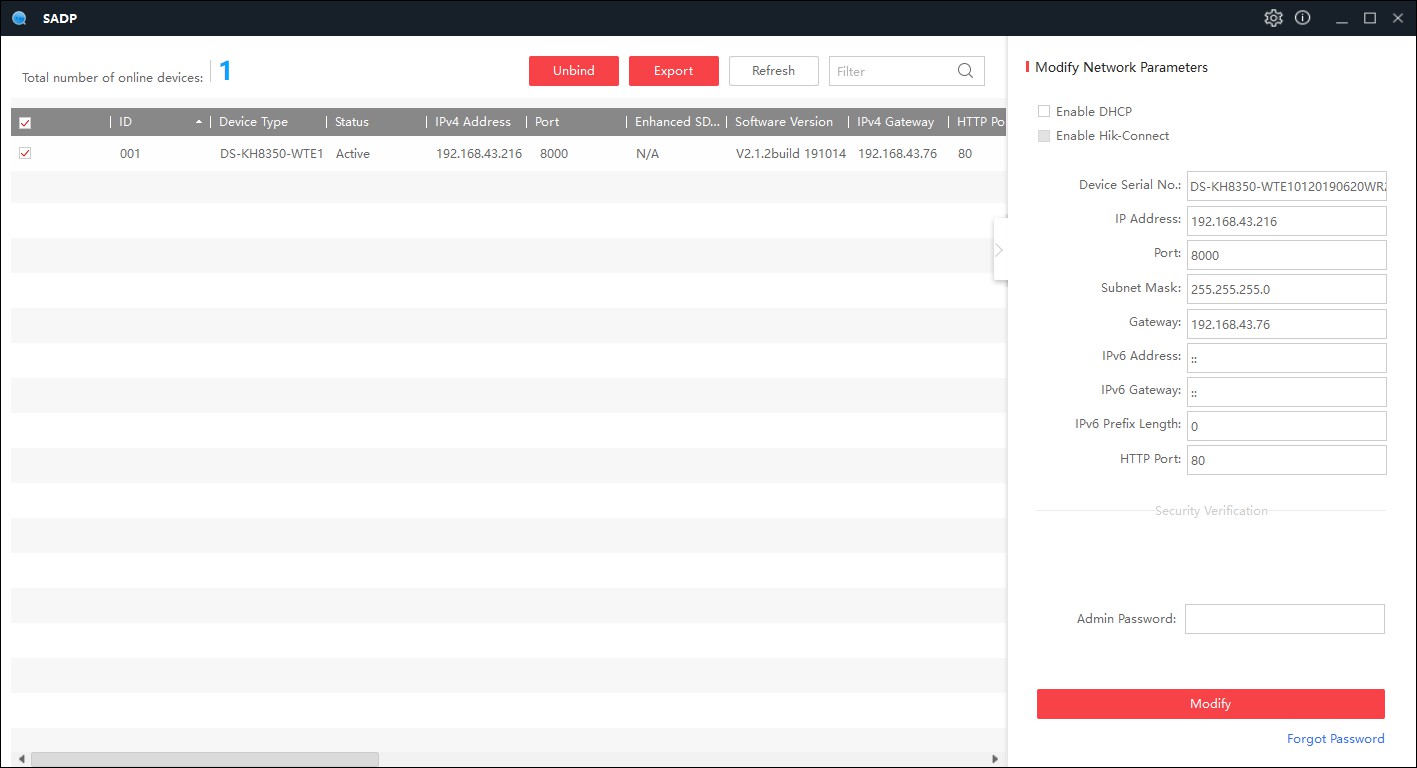 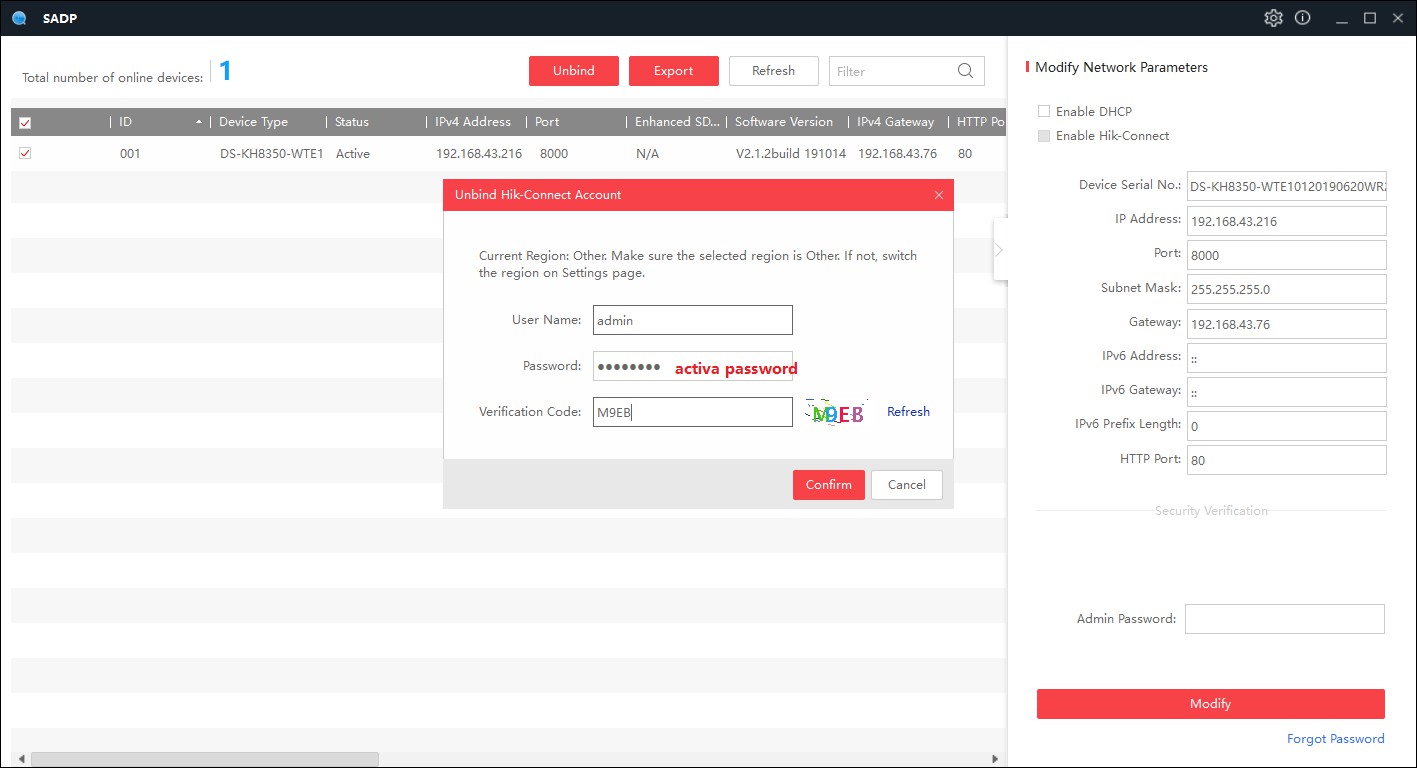 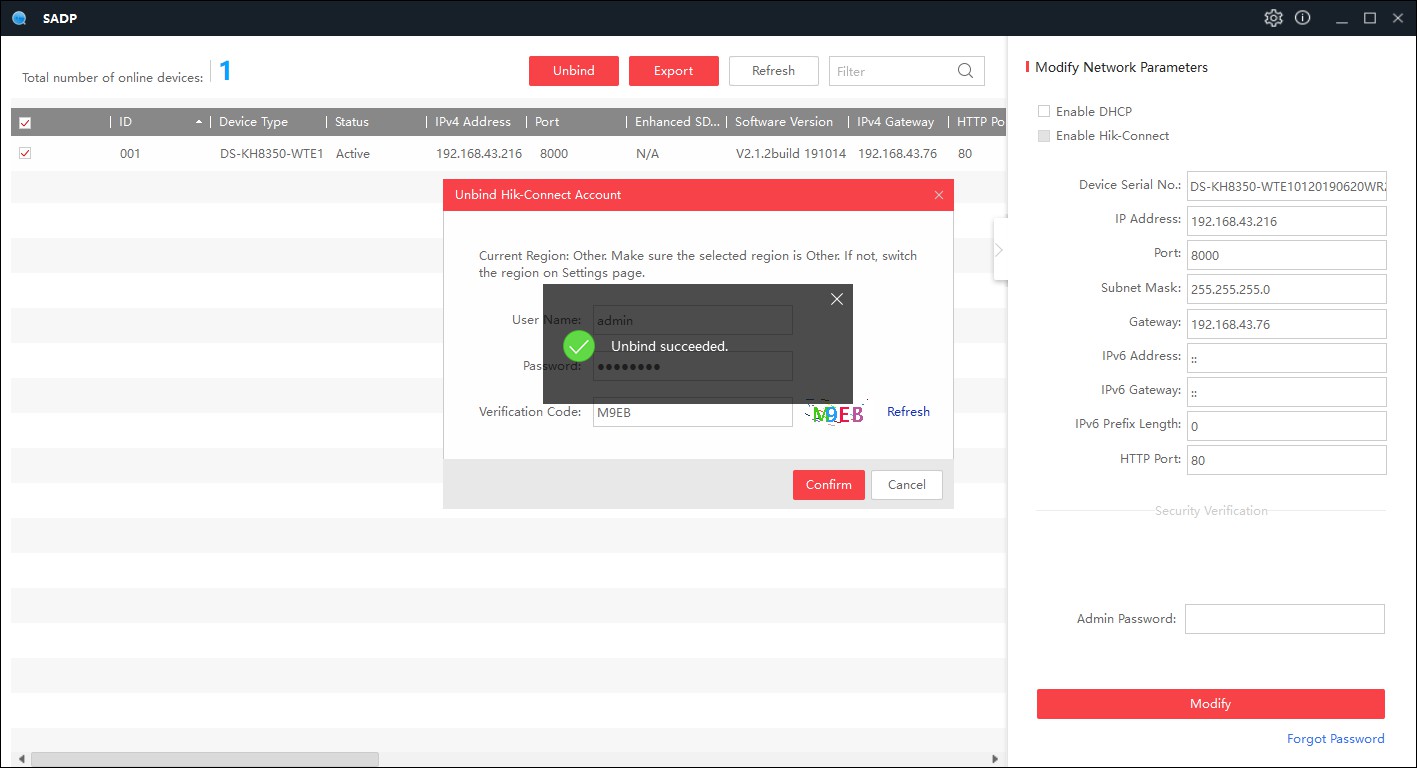 